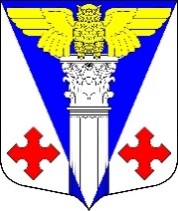 Совет депутатов  МО «Котельское сельское поселение» Кингисеппского муниципального района Ленинградской области(четвертого созыва)                                            Решение от 18.08.2021 года № 143Об утверждении Кодекса этики депутатаСовета депутатов муниципального образования«Котельское сельское поселение» муниципальногообразования «Кингисеппский муниципальный район» Ленинградской области  На основании Федеральных законов от 06.10.2003 № 131-ФЗ «Об общих принципах организации местного самоуправления в Российской Федерации», от 25.12.2008 № 273-ФЗ «О противодействии коррупции», от 27.05.2003 № 58-ФЗ «О системе государственной службы Российской Федерации», других федеральных законов, содержащих ограничения, запреты и обязанности для государственных служащих Российской Федерации и муниципальных служащих, Указа Президента Российской Федерации от 12.08.2002 № 885 «Об утверждении общих принципов служебного поведения государственных служащих» и иных нормативных правовых актов Российской Федерации, а также основан на общепризнанных нравственных принципах и нормах российского общества и государства, Совет депутатов решил:1. Утвердить Кодекс этики депутата Совета депутатов муниципального образования «Котельское сельское поселение» муниципального образования «Кингисеппский муниципальный район» Ленинградской области согласно приложению.2. Настоящее решение вступает со дня опубликования и подлежит размещению на официальном сайте МО «Котельское сельское поселение» в информационно – телекоммуникационной сети «Интернет» http://kotelskoe-adm.ru Заместитель главы муниципального образования «Котельское сельское поселение»                          		      О.В. ЕрмолинС полным текстом нормативного правового акта «Кодекс этики депутата Совета депутатов МО «Котельское сельское поселение» М О «Кингисеппский муниципальный район» Ленинградской области можно ознакомиться на официальном сайте администрации МО «Котельское сельское поселение» http://kotelskoe-adm.ru/documents/7.html